111年家事調解說明會暨「離與合之間－做孩子永遠的父母」親職講座報名表請勾選欲參加之場次時間(均為週一上午9：30至12：00)：舉辦地點（或線上會議發起地點）：
臺灣新北地方法院板橋院區（新北市板橋區民生路一段30巷1號）後棟1樓輔導教室報名方式：
請填寫報名表後寄交送回、傳真至（02）29553082或電洽（02）29617322轉2601、2600個人資料：
姓名：                     聯絡電話：                  案號：        年度        字第        號案由               經通知第一次調解期日：      年      月      日預定參加：□調解說明會(約30分鐘)          □調解說明會＋離與合之間親職講座注意事項：課程採預約制，請務必事前完成報名，並記下場次時間預定講座舉行日期，如經宣布停止上班，請勿前來並候通知完成報名後本院會以簡訊通知，如欲取消請來電告知因本院空間人力有限，恕無法提供子女照顧服務可於講座結束後申請領取參加證明，並提供給承辦法官參考為了您的健康著想與防範疫情，請記得配戴口罩                                                                                           更多說明及講座資訊請見                                                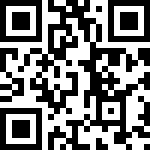 https://reurl.cc/odag7V□  7月25日□  8月22日□  9月26日□  10月24日□  11月28日□  12月26日